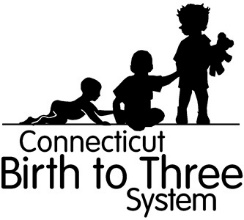 Konsantman pou Resevwa Early Intervention Service (EIS) Aprè Laj 3 LaneNon Timoun lan:                                               Dat Nesans: _________________Sistèm Birth to Three (Nesans jiska 3 lane) Connecticut la ofri yon gwoup fanmi chwa pou yo kontinye elijib pou Pati C nan Individuals with Disabilities Education Act (IDEA, Lwa sou Edikasyon Moun ki Andikape yo) aprè twazyèm anivèsè timoun yo a, lè yo ranpli kritè anba yo.  Timoun nan dwe: resevwa early intervention services (EIS, sèvis entèvansyon prekòs la kounye a),gen 3 lane ant 1e Me ak lè li ap kòmanse ale lekòl ane aprè 3è anivèsè li a, epiyo te di li elijib pou Pati B edikasyon preskolè espesyalize a oswayo refere l nan Pati C ant 97 ak 46 jou anvan twazyèm anivèsè nesans li epi yo poko detèmine kalifikasyon l pou Pati B*.Mwen konprann mwen gen dwa sa yo:Ekstansyon sa pa retire okenn nan ekzijans planifikasyon tranzisyon an nan IDEA.Tout sèvis entèvansyon prekòs yo dekri nan IFSP (Plan Sèvis Fanmi ki Pèsonalize) timoun mwen an ap kontinye pandan lekòl distrik mwen an ap detèmine elijibilite timoun mwen an pou Pati B edikasyon preskolè espesyalize a.Ekstansyon sa pa retire okenn nan ekzijans pou free appropriate public education (FAPE, edikasyon piblik ki apwopriye) nan laj 3 lane a.Si mwen elijib pou Pati B edikasyon preskolè espesyalize a, mwen ap gen opòtinite pou m verifye Individualized Education Plan (IEP, Plan Edikasyon Endividyalize IEP) timoun mwen an anvan m chwazi si wi oubyen non pou m adapte IEP jan sa ekri.Lekòl distrik mwen an p ap oblije bay FAPE pou edikasyon preskolè espesyalize Pati B a pandan timoun mwen an ap resevwa sèvis Pati C “Birth to Three” EIS menm aprè li fin gen 3 lane.EIS yo bay nan yon IFSP pou timoun ki gen plis pase 3 lane yo ap gen yon eleman edikatif ki ap favorize preparasyon timoun nan pou li al lekòl ak konpetans pre alfabetizasyon yo, lang ak kalkil.Ak konsantman mwen siyen pou m pataje enfòmasyon yo (Fòm 1-3), yo ap voye fakti bay asirans prive m pou EIS timoun ki gen plis pase 3 lane menm jan pou EIS anvan laj 3 lane a san okenn lòt frè anplis.Fanmi m ka kite Birth to Three nenpòt lè men se sèlman lè timoun mwen an rive nan laj 3 lane epi pa pi ta aprè jou anvan dat antre a nan paj 11 IEP timoun mwen an.Mwen resevwa yon kopi dokiman Birth to Three sa yo, Birth to Three Parent’s Rights, Procedural Safeguards in Special Education ak Your Rights and Options after Your Child Turns Three Between May 1 and the Start of Your School District’s School Year.  Mwen bay konsantman m pou sèvis sa yo kontinye IDEA Pati C Birth to Three Early Intervention Services, EIS) apre laj 3 lane, men pa pi ta pase kòmansman ane eskolè apre anivèsè 3zyèm lane timoun mwen an. Mwen siyen fòmilè ED626 la ki fè lekòl distrik mwen an konnen mwen konsanti pou yon plasman nan edikasyon espesyalize a men m chwazi retade l jiskaske ane lekòl la kòmanse.  Mwen konprann m ka anile konsantman sa nenpòt lè epi kite Birth to Three men nou p ap ka re-enskri timoun mwen an ankò aprè 3èm anivèsè li. *Sa a pa aplike pou referans an reta yo. Gade pi wo a.Tcheke mwen tcheke bwat sa mwen konsanti pou m pataje yon kopi fòmilè sa ak lekòl distrik mwen an.Mwen pa chwazi kontinye Birth to Three EIS aprè 3 lane epi m te resevwa Nòt Alekri ki di sèvis IFSP m nan ap fini nan ______________________ (dat).__________________________________________		_____________________Siyati paran								Dat__________________________________________		_____________________Siyati paran								Dat